Obvezna lektira za mjesec travanj, 2022.5.a razred – Milivoj Matošec: Strah u Ulici lipa (učiteljica Nataša Duvnjak Madaras)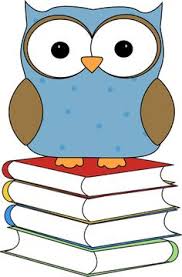 5.b razred – Grigor Vitez: Pjesme (učiteljica Ivana Krešo)5.c razred -  Ferenc Molnar: Junaci Pavlove ulice (učiteljica Vlatka Rajski Radošević)6.a razred -  Melita Rundek: Psima ulaz zabranjen (učiteljica Nataša Duvnjak Madaras)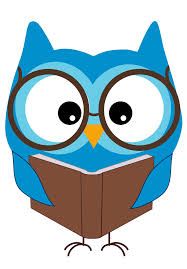 6.b razred  - Ivana Brlić-Mažuranić: Priče iz davnine – osim Šume Striborove i Regoča (učiteljica Ivana Krešo)6.c razred – Pajo Kanižaj: Tričave pjesme  (učiteljica Vlatka Rajski Radošević)7.a razred – Vjenceslav Novak: Iz velegradskog podzemlja (učiteljica Nataša Duvnjak Madaras)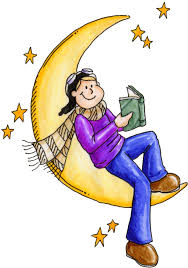 7.b razred – Djelo za cjelovito čitanje prema vlastitom izboru (učiteljica Krešo)7.c razred – Hrvoje Hitrec: Smogovci (učiteljica Vlatka Rajski Radošević)8.a razred – Dinko Šimunović: Alkar (učiteljica Nataša Duvnjak Madaras)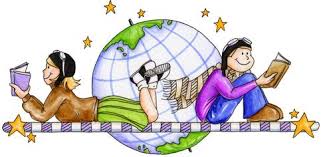 8.b razred – Antoine de Saint Exupery: Mali princ (učiteljica Ivana Krešo)8.c razred – Silvija Šesto: Debela (učiteljica Vlatka Rajski Radošević)